    РЕШЕНИЕ	                                                              КАРАР02.12.2020г.	       г.Елабуга	                        № 34О ликвидации муниципального унитарного предприятия «Елабужский Водоканал»В соответствии со статьями  61- 64 Гражданского кодекса Российской Федерации, Федеральным законом от 14.11.2002г. № 161-ФЗ «О государственных и муниципальных  унитарных предприятиях», Совет Елабужского муниципального района Республики ТатарстанРЕШИЛ:1. Отменить решение Совета Елабужского муниципального района «О ликвидации муниципального унитарного предприятия «Елабужский Водоканал» от 06.10.2020 года №18.2.Ликвидировать муниципальное унитарное предприятия «Елабужский Водоканал»  (далее – Предприятие), расположенное по адресу: 423602, Республика Татарстан, г. Елабуга, ул. Чапаева, д.53.3.Назначить ликвидатором муниципального унитарного  предприятия «Елабужский Водоканал» Абдрашитова Вакиля Катировича.4. Утвердить порядок и сроки ликвидации Предприятия согласно приложению №1 к настоящему решению.5. Ликвидатору Абдрашитову В.К. в срок до 28 февраля 2021 года осуществить все предусмотренные законодательством Российской Федерации мероприятия, связанные с ликвидацией Предприятия.6. Опубликовать настоящее решение в средствах массовой информации и разместить на сайте муниципального образования.7. Контроль за исполнением настоящего решения возложить на  комиссию по вопросам земельно-имущественных отношений и природопользования. Председатель                                                                                    Р.М.НуриевПриложение №1к решению Совета Елабужского муниципального района Республики Татарстан от «____»___________2020г. №_____ПЛАНмероприятий по ликвидации муниципального унитарногопредприятия  «Елабужский Водоканал»СОВЕТ ЕЛАБУЖСКОГО МУНИЦИПАЛЬНОГОРАЙОНАРЕСПУБЛИКИ ТАТАРСТАН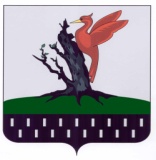 ТАТАРСТАН РЕСПУБЛИКАСЫАЛАБУГА  МУНИЦИПАЛЬРАЙОН   СОВЕТЫ№ п\пНаименование мероприятияСрокисполненияОтветствен-ные лица12341Уведомление государственных структур (ФНС) о начале процесса ликвидации унитарного предприятия(по установленной законодательством форме)В течение трех рабочих дней после даты принятия решенияо ликвидации ПредприятияЛиквидатор2Уведомление о ликвидации предприятия сотрудниковНе менее, чем за 2 месяца до закрытияЛиквидатор3Подготовка пакета документов и подача публикациив журнал «Вестник государственной регистрации»Незамедлительно после уведомления уполномоченного государственного органа для внесения в ЕГРЮЛ уведомления о ликвидацииЛиквидатор4Письменное уведомление кредиторовВ течение 10 рабочих дней со дня вступления в силу постановления о ликвидацииЛиквидатор5Ожидания требования от кредиторовПосле публикации не менее 2-х месяцевЛиквидатор6Подача промежуточного ликвидационного балансаЧерез 2 месяца после публикации в «Вестник государственной регистрации»Ликвидатор7Погашение задолженностей перед кредиторами первой и второй очередиВ течении одного месяца со дня утверждения промежуточного ликвидационного балансаЛиквидатор8Проведение сверки по балансу -Налоговый орган-Фонды (ПФР, ФСС)Ликвидатор9Полное завершение деятельностиЛиквидатор10Закрытие всех счетовЛиквидатор11Подача нулевого ликвидационного балансаПосле расчетов с кредиторамиЛиквидатор12Внесение в ЕГРЮЛ записи о ликвидации компании и выдачи официальных документов:-Лист записи-Уведомление о снятии с учёта в налоговом органеЛиквидатор13Получение свидетельства об исключении юридического лица из Единого государственного реестра юридических лиц После завершения процесса ликвидацииЛиквидатор